УКРАЇНАЧЕРНІВЕЦЬКА ОБЛАСНА ДЕРЖАВНА АДМІНІСТРАЦІЯ  ЧЕРНІВЕЦЬКА ОБЛАСНА ВІЙСЬКОВА АДМІНІСТРАЦІЯ        ДЕПАРТАМЕНТ ОСВІТИ І НАУКИвул. М. Грушевського, 1, м. Чернівці, 58002, тел. (0372) 55-29-66, факс 57-32-84,  Е-mail: doncv@ukr.net   Код ЄДРПОУ 3930133715.04.2022 № 01-34/653                                 На № ____________від ___________Керівникам органів управління освітою територіальних громадВідповідно до Постанови Кабінету Міністрів України від 01 квітня 2022 року № 401 «Про спрямування коштів до резервного фонду державного бюджету» Міністерством фінансів України передбачено скорочення видатків освітньої субвенції для розпорядників коштів на 10 854 829,6 тис. грн для спрямування їх до резервного фонду державного бюджету. В той же час, Законом України від 15 березня 2022 року № 2126 – IX «Про внесення змін до деяких законів України щодо державних гарантій в умовах воєнного стану, надзвичайної ситуації або надзвичайного стану» внесено зміни до Закону України «Про освіту» та визначено державні гарантії в умовах воєнного стану, надзвичайної ситуації або надзвичайного стану. Зокрема, працівникам закладів освіти, установ освіти, наукових установ, у тому числі тим, які в умовах воєнного стану, надзвичайної ситуації або надзвичайного стану в Україні чи окремих її місцевостях, оголошених у встановленому порядку (особливий період) були вимушені змінити місце проживання (перебування), залишити робоче місце, місце навчання, незалежно від місця їх проживання (перебування) на час особливого періоду гарантується збереження місця роботи, середнього заробітку, здійснення виплати стипендії та інших виплат, передбачених законом.Тому, для зменшення навантаження на фонд оплати праці доцільно переглянути видатки на оплату стимулюючих, необов’язкових платежів та зменшити розміри деяких надбавок і доплат (за класне керівництво, за перевірку зошитів і письмових робіт; за завідування    кабінетами,    відділами,    лабораторіями, навчально-дослідними ділянками, майстернями, тощо). Зокрема, регулювати розмір надбавки за престижність, адже відповідно до постанови Кабінету Міністрів України від 23 березня 2022 року № 373 «Про встановлення надбавки педагогічним працівникам закладів дошкільної, позашкільної, загальної середньої, професійної (професійно-технічної), вищої освіти, інших установ і закладів незалежно від їх підпорядкування» зазначену надбавку педагогічним працівникам встановлено в граничному розмірі 30 відсотків, але не менше 5 відсотків. А розмір  надбавки встановлюється керівником закладу (установи) у  межах  фонду  оплати  праці.Також, Міністерством освіти і науки України сформовано лист від 28 березня 2022 року № 1/3708-22 «Про використання залишків коштів за субвенціями», в якому зазначено інформацію щодо змін, внесених до Бюджетного Кодексу України, постанов Кабінету Міністрів України від 14 січня 2015 року № 6 та від 14 лютого 2017 року № 88. Змінами передбачається дозволити місцевим бюджетам використання залишків коштів за освітньою субвенцією та субвенцією з державного бюджету місцевим бюджетам на надання державної підтримки особам з особливими освітніми потребами, збережені на рахунках місцевих бюджетів станом на 1 січня 2022 року на:заходи територіальної оборони;задоволення продовольчих потреб цивільного населення;евакуацію/вивезення/переміщення цивільного населення із місцевості, де ведуться бойові дії, та небезпечних територій у безпечні місця, зокрема на оплату транспортних послуг, пально-мастильних матеріалів, облаштування місць розміщення громадян, які у зв’язку з бойовими діями залишили місце проживання/перебування;оплату інших заходів, спрямованих на підтримку цивільного населення в умовах воєнного стану. Зважаючи на зазначене, просимо здійснити всі необхідні заходи для забезпечення виконання нормативно-правових актів та державних гарантій щодо збереження місця роботи та середнього заробітку працівникам закладів освіти, а також цільового використання залишків коштів субвенцій.  Додаток в 1 прим. на ____ арк.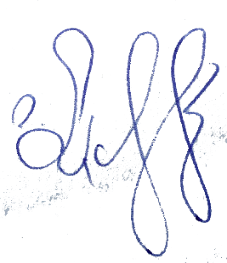 Директор Департаменту                                                             Оксана САКРІЄРТетяна Смеречинська(0372) 55 32 02  